LA ODS14 En nuestra vida. 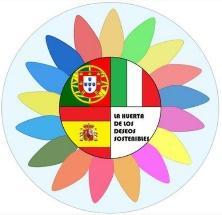 Cuál es el Objetivo de Desarrollo Sostenible 14: Describe una situación cercana a ti que NO cumpla la ODS 14. Describe una situación cercana a ti, que SI cumple la ODS 14. Haz una propuesta de mejora y descríbela para cumplir con el objetivo de desarrollo sostenible (ODS) 14.  Escribe una historia de entre 120 y 150 palabras relacionada con la ODS 14. Esta historia ha de contener: Introducción (presentación de los personajes, escenario, situación/ problemas) Desarrollo de la situación en busca de la solución. Desenlace ("moraleja" relacionada amb la ODS 14 “)Palabra clave, debéis utilizar mínimo 5 de las 10 palabras:    "agua, comercio, transporte, océano, río, pesca, temperatura, acidificación, seres acuáticos, contaminación "